SUTTON TOWN NC 2016          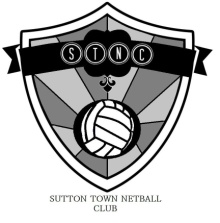   Sutton Town NC would like to invite your club to participate in our annual open tournament. The competition will be held at Stockland Green Leisure Centre. Games will start at 9.20 and we estimate it to finish around 2.30pm , all teams are to report to desk by 9.00. Fixtures will be given out at the table upon registration. Please note that each team is required to supply a competent official to umpire, we will need the name of all umpires 3 weeks prior to the tournament date  (umpires will officiate after each of your teams games on an adjacent court, Umpire fixtures will be given out at Desk).  Plaques will be presented to the winners and medals to the runners-up of the Gold, Silver and bronze sections. Please note that we have spaces for 30 teams and these will be allocated on a first pay first served basis. Last year’s winners were .Gold – West Midland Sirens Silver – Sparkhill  Bronze – Harborne Hornets Black -----------------------------------------------------------------------------SUTTON TOWN OPEN NETBALL TOURNAMENT 23rd APRIL 2016Entry fee : £50.00 per team ENTRIES ARE RESTRICTED NAME OF CLUB: …………………………………………………………………………………………………….………………… COLOURS: ………………………………………………………………………………………..………………………………………CONTACT: ………………………………………………………………………………………………………………………………..PHONE NUMBER:……………………………………………EMAIL ……………………………………………..LEAGUE/DIVISION …………………………………………………………………………………………………………………… ADDRESS ……………………………………………………………………………………………………………………………….… …………………………………………………………………………………………………………………………………OFFICIAL …………………………………………..………………PHONE NUMBER:………………………………………………Please enter us for the above competition. Direct bank transfer preferred but we will also accept cheque.Bank Details:Name: 		Sutton Town Netball Club Sort Code:		556149Account No:	 	75530481  We enclose an entry fee of £ ……….. for ..........team/s. (Please make cheques payable to  ‘Sutton Town Netball Club’).Signed …………………………………………………………………………………………………………………………RULESA.E.N.A. rules apply with the following tournament rules on the day. Game duration will be dependent on number of entries. PLEASE MAKE SURE YOU HAVE TOSSED FOR CENTRE PASS AND ARE READY TO TAKE THE COURT AS SOON AS THE PREVIOUS GAMES ARE FINISHED. All games will begin and end on central timing. Extra time will only be allowed for injury at the discretion of the tournament organiser. It is the teams’ responsibility to provide a competent umpire for the next match on an adjacent court. THE LAST GAMES ON EACH COURT WILL BE RESPONSIBLE FOR PROVIDING AN UMPIRE FOR THE FIRST GAMES. Neutral Umpires will be provided for semi finals and finals. Points WIN = 5 points DRAW = 3 points 50% OR MORE = 1 point If there is no clear winner in each pool the determining factor will be greatest goal difference. If there is still no clear winner the result of the match between the teams in question will be the decider. If necessary the tournament organisers’ decision will be final. In the event of a team not being present for their match, the non-offending team will be awarded 5 points plus a 5-0 score.Semi-Finals and Final If teams are drawn at full time, 2 minutes extra time each way will be played. If the score still remains equal, teams toss for centre pass then sudden death to the first goal.Score cards must be given to the runners provided for each court after each match.In the case of any dispute the tournament organisers will adjudicate and their decision will be final. .  Thank You and we look forward to seeing you!!!!!Sutton Town NC Please reply early to avoid disappointment Completed forms and payment should be sent to  Hayley Myles, 153 Slade Road, Sutton Coldfield, B75 5PD. If paying by bank transfer please send form back to the email address below.  Contact Number: 07949741490 Email: suttontownnc@hotmail.co.uk 